Catherine (Mazelin) SchwartzFebruary 28, 1873 – July 24, 1961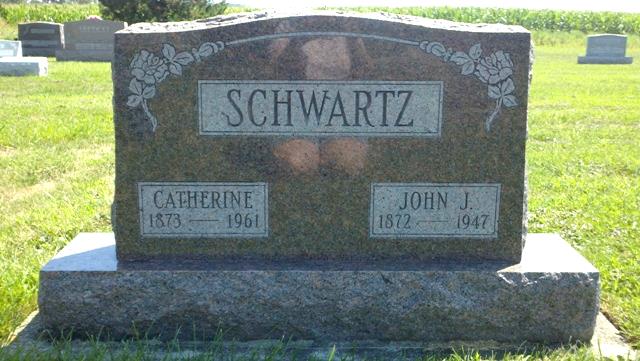 Photo by T & R MeltonIndiana, Death Certificates, 1899-2011Name: Catherine Schwartz [Catherine Mazelin] Gender: FemaleRace: WhiteAge: 88Marital status: WidowedBirth Date: 28 Feb 1873Birth Place: IndianaDeath Date: 24 Jul 1961Death Place: Decatur, Adams, Indiana, USAFather: Frank Mazelin Mother: Barbara SchwartzInformant: Simon Schwart, sonBurial: 7/27/1961, Evangelical Mennonite